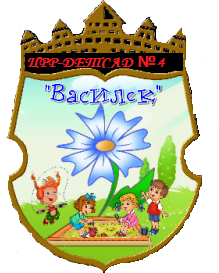 Городской округ "город Дербент"РЕСПУБЛИКА ДАГЕСТАНМУНИЦИПАЛЬНОЕ БЮДЖЕТНОЕ ДОШКОЛЬНОЕ ОБРАЗОВАТЕЛЬНОЕ УЧРЕЖДЕНИЕ "ЦЕНТР РАЗВИТИЯ РЕБЕНКА - ДЕТСКИЙ САД № 4 "ВАСИЛЕК"" 368600,РД, г.Дербент,ул. Таги-Заде, 112                  4-71-2801.10.2020 г.                                                                                                          №100.9ПРИКАЗ «Об организации тематической проверки»На основании годового плана на 2020 – 2021  учебный год ПРИКАЗЫВАЮ:1. Провести тематическую проверку состояния воспитательно-образовательного процесса по теме: « Организация и эффективность работы по развитию у детей двигательной активности в режиме ДОУ»  с 09.11.2020 – 16.11.2020.2. Создать комиссию в составе: заведующая Рамазанова М.Б., старшего воспитателя Бабаевой Р.В., председателя творческой группы Бабаевой Г.К.2.1. Поручить комиссии разработку плана тематической проверки и представить для утверждения к 6 ноября 2020 г.3.  Цель проверки: проанализировать работу педагогического коллектива по организации и эффективности работы по развитию двигательной активности в режиме дня»     4.   Задачи тематической проверки:4.1 изучить документацию педагогических работников детского сада по планированию и реализации вопросов организации оптимальной двигательной активности дошкольников.4.2. Определить перспективы деятельности педагогического коллектива по организации и эффективности работы по развитию у детей двигательной активности в режиме ДОУ.воспитанию.5.Организация ППРс в группах детского сада и в спортивном зале.5.1. наличие в уголках игрового и спортивного оборудования, обеспечивающего оптимальную двигательную активность детей5.2. наличие в группах оборудования для проведения разминки после днвного сна- наличие в зале оборудования, обеспечивающего оптимальную двигательную активность на физ-ре.- наличие выносного материала для проведения подвижных и спортивных игр на прогулке- выполнение требований к игровому и спортивному оборудованию6. Двигательные навыки детей6.1. – соответствие задач двигательной активности уровню развития двигательных навыков детей6.2. учет интересов детей и склонностей к различным видам двигательной активности- содержание подвижных и спортивных игр 7. Оценка профессионального мастерства воспитателя7.1. знание программных задач и методики работы по ОО физическое развитие7.2. умение планировать и организовывать физ.занятия в зале, на воздухе 8. Проверка документации9.Контроль за исполнением данного приказа оставляю за собой.Заведующая МБДОУ                                                                                                                    «ЦРР детский сад №4 «Василек» _______________М.Б.Рамазанова